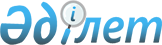 Об утверждении бюджета села Мугалжар на 2022-2024 годы
					
			С истёкшим сроком
			
			
		
					Решение Мугалжарского районного маслихата Актюбинской области от 30 декабря 2021 года № 141. Прекращено действие в связи с истечением срока
      В соответствии с пунктом 2 статьи 9-1, Бюджетного кодекса Республики Казахстан и статьей 6 закона Республики Казахстан "О местном государственном управлении и самоуправлении в Республике Казахстан", Мугалжарский районный маслихат РЕШИЛ:
      1. Утвердить бюджет села Мугалжар на 2022-2024 годы согласно приложениям 1, 2 и 3 соответственно, в том числе на 2022 год в следующих объемах:
      1) доходы– 72 926 тысяч тенге:
      налоговые поступления – 3 506 тысяч тенге;
      неналоговые поступления – 0 тенге;
      поступления от продажи основного капитала – 0 тенге;
      поступления трансфертов – 69 420 тысяч тенге;
      2) затраты – 73 139,1 тысяч тенге;
      3) чистое бюджетное кредитование – 0 тенге:
      бюджетные кредиты – 0 тенге;
      погашение бюджетных кредитов – 0 тенге;
      4) сальдо по операциям с финансовыми активами – 0 тенге:
      приобретение финансовых активов – 0 тенге;
      поступления от продажи финансовых активов государства– 0 тенге;
      5) дефицит (профицит) бюджета– -213,1 тысяч тенге;
      6) финансирование дефицита (использование профицита) бюджета – 213,1 тысяч тенге:
      поступления займов– 0 тенге;
      погашение займов– 0 тенге;
      используемые остатки бюджетных средств – 213,1 тысяч тенге.
      Сноска. Пункт 1 – в редакции решения Мугалжарского районного маслихата Актюбинской области от 24.11.2022 № 274 (вводится в действие с 01.01.2022).


      2. Принять к сведению и руководству, что в соответствии со статьей 9 Закона Республики Казахстан "О республиканском бюджете на 2022-2024 годы" установлено:
      с 1 января 2022 года:
      1) минимальный размер заработной платы – 60 000 тенге;
      2) минимальный размер государственной базовой пенсионной выплаты – 19 450 тенге;
      3) минимальный размер пенсии – 46 302 тенге;
      4) месячный расчетный показатель для исчисления пособий и иных социальных выплат, а также для применения штрафных санкций, налогов и других платежей в соответствии с законодательством Республики Казахстан – 3 063 тенге;
      5) величина прожиточного минимума для исчисления размеров базовых социальных выплат – 36 018 тенге;
      с 1 апреля 2022 года: 
      1) минимальный размер государственной базовой пенсионной выплаты – 20 191 тенге;
      2) минимальный размер пенсии – 48 032 тенге; 
      3) месячный расчетный показатель для исчисления пособий и иных социальных выплат - 3 180 тенге;
      4) величина прожиточного минимума для исчисления размеров базовых социальных выплат – 37 389 тенге.
      Сноска. Пункт 2 – в редакции решения Мугалжарского районного маслихата Актюбинской области от 27.06.2022 № 228 (вводится в действие с 01.01.2022).


      3. Учесть, в бюджете села Мугалжар на 2022 год объем субвенций, передаваемые из районного бюджета в сумме 12 594 тысяч тенге.
      4. Учесть, в бюджете села Мугалжар на 2022 год поступление целевых текущих трансфертов из республиканского бюджета и Национального фонда Республики Казахстан на повышение заработной платы отдельных категорий гражданских служащих, работников организаций, содержащихся за счет средств государственного бюджета, работников казенных предприятий 909 тысяч тенге.
      Сноска. Пункт 4 – в редакции решения Мугалжарского районного маслихата Актюбинской области от 27.06.2022 № 228 (вводится в действие с 01.01.2022).


      5. Настоящее решение вводится в действие с 1 января 2022 года. Бюджет села Мугалжар на 2022 год
      Сноска. Приложение 1 – в редакции решения Мугалжарского районного маслихата Актюбинской области от 24.11.2022 № 274 (вводится в действие с 01.01.2022). Бюджет села Мугалжар на 2023 год Бюджет села Мугалжар на 2024 год
					© 2012. РГП на ПХВ «Институт законодательства и правовой информации Республики Казахстан» Министерства юстиции Республики Казахстан
				
      Секретарь Мугалжарского районного маслихата 

Р. Мусенова
Приложение 1 к решению 
Мугалжарского районного 
маслихата от 30 декабря 2021 
года № 141
Категория
Категория
Категория
Категория
Сумма (тысяч тенге)
Класс
Класс
Класс
Сумма (тысяч тенге)
Подкласс
Подкласс
Сумма (тысяч тенге)
Наименование
Сумма (тысяч тенге)
1. ДОХОДЫ
72 926
1
НАЛОГОВЫЕ ПОСТУПЛЕНИЯ
3 506
01
Подоходный налог
46
2
Индивидуальный подоходный налог
46
04
Налоги на собственность
3 076
1
Налоги на имущество
52
3
Земельный налог
12
4
Налог на транспортные средства
3 012
5
Единый земельный налог
0
05
Внутренние налоги на товары, работы и услуги
384
3
Поступления за использование природных и других ресурсов
384
3
Поступления от продажи основного капитала
0
03
Продажа земли и нематериальных активов
0
1
Продажа земли
0
2
Продажа нематериальных активов
0
4
Поступления трансфертов
69 420
02
Трансферты из вышестоящих органов государственного управления
69 420
3
Трансферты из районного (города областного значения) бюджета
69 420
Функциональная группа
Функциональная группа
Функциональная группа
Функциональная группа
Функциональная группа
Сумма (тысяч тенге)
Функциональная подгруппа
Функциональная подгруппа
Функциональная подгруппа
Функциональная подгруппа
Сумма (тысяч тенге)
Администратор бюджетных программ
Администратор бюджетных программ
Администратор бюджетных программ
Сумма (тысяч тенге)
Программа
Программа
Сумма (тысяч тенге)
Наименование
Сумма (тысяч тенге)
ІІ. ЗАТРАТЫ
73 139,1
01
Государственные услуги общего характера
63 951,1
1
Представительные, исполнительные и другие органы, выполняющие общие функции государственного управления
63 951,1
124
Аппарат акима города районного значения, села, поселка, сельского округа
63 951,1
001
Услуги по обеспечению деятельности акима города районного значения, села, поселка, сельского округа
63 951,1
07
Жилищно-коммунальное хозяйство
2 200
3
Благоустройство населенных пунктов
2 200
124
Аппарат акима города районного значения, села, поселка, сельского округа
2 200
008
Освещение улиц в населенных пунктах
1 200
011
Благоустройство и озеленение населенных пунктов
1 000
12
Транспорт и коммуникации
6 988
1
Автомобильный транспорт
6 988
124
Аппарат акима города районного значения, села, поселка, сельского округа
6 988
013
Обеспечение функционирования автомобильных дорог в городах районного значения, селах, поселках, сельских округах
1 500
045
Капитальный и средний ремонт автомобильных дорог в городах районного значения, села, поселках, сельских округах
5 488
V. Дефицит (профицит) бюджета
-213,1
VI. Финансирование дефицита (использование профицита) бюджета
213,1
8
Используемые остатки бюджетных средств
213,1
01
Остатки бюджетных средств
213,1
1
Свободные остатки бюджетных средств
213,1
01
Свободные остатки бюджетных средств
213,1Приложение 2 к решению 
Мугалжарского районного 
маслихата от 30 декабря 2021 
года № 141
категория
категория
категория
категория
сумма (тысяч тенге)
класс
класс
класс
сумма (тысяч тенге)
подкласс
подкласс
сумма (тысяч тенге)
наименование
сумма (тысяч тенге)
1. ДОХОДЫ
55 089
1
НАЛОГОВЫЕ ПОСТУПЛЕНИЯ
4 600
01
Подоходный налог
1 081
2
Индивидуальный подоходный налог
1 081
04
Налоги на собственность
2 096
1
Налоги на имущество
158
4
Налог на транспортные средства
1 259
5
Единый земельный налог
679
05
Внутренние налоги на товары, работы и услуги
866
3
Поступления за использование природных и других ресурсов
866
3
Поступления от продажи основного капитала
557
03
Продажа земли и нематериальных активов
557
1
Продажа земли
451
2
Продажа нематериальных активов
106
4
Поступления трансфертов
50 489
02
Трансферты из вышестоящих органов государственного управления
50 489
3
Трансферты из районного (города областного значения) бюджета
50 489
функциональная группа
функциональная группа
функциональная группа
функциональная группа
функциональная группа
сумма (тысяч тенге)
функциональная подгруппа
функциональная подгруппа
функциональная подгруппа
функциональная подгруппа
сумма (тысяч тенге)
администратор бюджетных программ
администратор бюджетных программ
администратор бюджетных программ
сумма (тысяч тенге)
программа
программа
сумма (тысяч тенге)
Наименование
сумма (тысяч тенге)
ІІ. ЗАТРАТЫ
55 089
01
Государственные услуги общего характера
53 889
1
Представительные, исполнительные и другие органы, выполняющие общие функции государственного управления
53 889
124
Аппарат акима города районного значения, села, поселка, сельского округа
53 889
001
Услуги по обеспечению деятельности акима города районного значения, села, поселка, сельского округа
53 889
07
Жилищно-коммунальное хозяйство
1 200
3
Благоустройство населенных пунктов
1 200
124
Аппарат акима города районного значения, села, поселка, сельского округа
1 200
008
Освещение улиц в населенных пунктах
1 200
V. Дефицит (профицит) бюджета
0
VI. Финансирование дефицита (использование профицита) бюджета
0Приложение 3 к решению 
Мугалжарского районного 
маслихата от 30 декабря 2021 
года № 141
категория
категория
категория
категория
сумма (тысяч тенге)
класс
класс
класс
сумма (тысяч тенге)
подкласс
подкласс
сумма (тысяч тенге)
наименование
сумма (тысяч тенге)
1. ДОХОДЫ
60 908
1
НАЛОГОВЫЕ ПОСТУПЛЕНИЯ
4 806
01
Подоходный налог
1 156
2
Индивидуальный подоходный налог
1 156
04
Налоги на собственность
2 207
1
Налоги на имущество
168
4
Налог на транспортные средства
1 347
5
Единый земельный налог
692
05
Внутренние налоги на товары, работы и услуги
884
3
Поступления за использование природных и других ресурсов
884
3
Поступления от продажи основного капитала
559
03
Продажа земли и нематериальных активов
559
1
Продажа земли
451
2
Продажа нематериальных активов
108
4
Поступления трансфертов
56 102
02
Трансферты из вышестоящих органов государственного управления
56 102
3
Трансферты из районного (города областного значения) бюджета
56 102
функциональная группа
функциональная группа
функциональная группа
функциональная группа
функциональная группа
сумма (тысяч тенге)
функциональная подгруппа
функциональная подгруппа
функциональная подгруппа
функциональная подгруппа
сумма (тысяч тенге)
администратор бюджетных программ
администратор бюджетных программ
администратор бюджетных программ
сумма (тысяч тенге)
программа
программа
сумма (тысяч тенге)
Наименование
сумма (тысяч тенге)
ІІ. ЗАТРАТЫ
60 908
01
Государственные услуги общего характера
53 889
1
Представительные, исполнительные и другие органы, выполняющие общие функции государственного управления
53 889
124
Аппарат акима города районного значения, села, поселка, сельского округа
53 889
001
Услуги по обеспечению деятельности акима города районного значения, села, поселка, сельского округа
53 889
07
Жилищно-коммунальное хозяйство
7 019
3
Благоустройство населенных пунктов
7 019
124
Аппарат акима города районного значения, села, поселка, сельского округа
7 019
008
Освещение улиц в населенных пунктах
7 019
V. Дефицит (профицит) бюджета
0
VI. Финансирование дефицита (использование профицита) бюджета
0